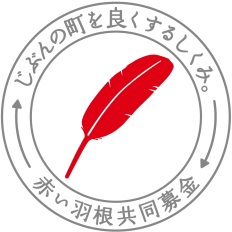 精算（成果）報告書事業名　　　　　　　　　　　　　　　　　　　　　　　事業番号　　　　　　　　 （※決定通知に記載の事業名・事業番号を記入すること）●事業内容（具体的な活動名・整備した機器名、改修等の内容）　　共同募金の助成を受け、平成　　　年度に実施した上記事業が完了しましたので、写真・関係書類等を添付の上、精算報告書を提出致します。　　平成　　年　　月　　日  　　　　　　　　　　所　在　地  　　　　　　　　　　施設・団体名　　　                代表者名　　　　　　　　　　　　　　　　　㊞　　　　　　　　　　　　担当者名　　　　　　　電話番号　　　　　　　　Ｅメールアドレス　　　　　　　　　　　　　　　　 　社会福祉法人 北 海 道 共 同 募 金 会 長 殿　●添付書類（チェック要…①～⑤、⑧は提出必須）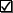 □ ①収支報告・成果報告概要（本紙裏面）□ ②ありがとうメッセージ　　【 □ すでに提出済み （　　月に提出）】□ ③事業報告書（助成を受けた団体・施設が例年作成しているもの）□ ④決算書（収支計算書。貸借対照表、財産目録を含む）□ ⑤支払証拠書類の写し（見積書、納品書、請求書、領収書、契約書など）□ ⑥その他参考資料（各種掲載物、成果をまとめた報告書等）□ ⑦事業の実施状況が掲載されたもの（新聞記事、広報誌、機関紙、写真等）□ ⑧車検証、任意保険証書の写し 【車両購入事業の場合のみ必須】１.収入の部　　　　　　　　　　　　　　　　　　　　　　　　　　　　　　（単位：円）２.支出の部　　　　　　　　　　　　　　　　　　　　　　　　　　　　　　（単位：円）　※当初に提出された資金計画の項目区分に従い記入すること●助成金（活動費・整備費）を受けてどのような成果があったか具体的に（実施場所：　　　　　　　　　　　　　　　　　　　　　　　　　　　　）（実施期間：　　　　　　　　　　　　　　　　　　　　　　　　　　　　）（実施回数：　　　　回／総利用者数：　　　　人／部数・個数：　　　件）（事業内容掲載URL：　　　 　　　　　　　　　　　　　　　　　　　　　）道共募受付欄収支報告書事業番号：事業執行者名：項　　　目項　　　目助成申請時予算額精算額摘要（増減等の理由）共同募金助成金共同募金助成金その他その他その他収入合計収入合計←支出合計と同額項　　　目助成申請時予算額精算額摘要（支払い先）支出合計←収入合計と同額成果報告（概要）助成標識（ロゴマーク）の表示チェックリスト助成標識（ロゴマーク）の表示チェックリスト助成標識（ロゴマーク）の表示チェックリスト助成標識（ロゴマーク）の表示チェックリスト下記①～⑥うち複数項目当てはまるよう助成標識（ロゴマーク）の表示をお願いします。下記①～⑥うち複数項目当てはまるよう助成標識（ロゴマーク）の表示をお願いします。下記①～⑥うち複数項目当てはまるよう助成標識（ロゴマーク）の表示をお願いします。下記①～⑥うち複数項目当てはまるよう助成標識（ロゴマーク）の表示をお願いします。↓あてはまる項目に○（またはチェックマーク）を記入してください。↓あてはまる項目に○（またはチェックマーク）を記入してください。↓あてはまる項目に○（またはチェックマーク）を記入してください。↓あてはまる項目に○（またはチェックマーク）を記入してください。①看板・横断幕等に表示した④地元マスコミ等に向けて広報した②ポスター、チラシ等の制作した印刷物に表示した⑤広報誌、機関紙等に掲載した③購入機器・備品等に表示（貼付）した⑥インターネット上(ホームページ、ブログ等）に掲載した